LỊCH CÔNG TÁC TRƯỜNG TUẦN 23(Từ 11/2/2019 đến 15/2/2019)Quyê                                                                                                                                                                                                                                                                                                                                                                                                                                                                                                              HIỆU TRƯỞNG                                                                                                                                 [[                [	                                                                                                                                                                                                                                                                                                                                                                                                                                                                                                                                                                                                                                                                                                                                                                                                                                                                                                                                                    Đồng Thị QuyênTRƯỜNG TIỂU HỌC LONG BIÊNThứSángChiềuBGHtrựcVP,GVtrựcHai11/2- 7h45: Chào cờ: Sơ kết thi đua tuần 22. SHDC 3A5- 9h30: Họp giao ban BGH- Đoàn viên chi đoàn trang trí góc thư viện mở (cả tuần- Đ/c Chi chỉ đạo, Ngọc phân công, giám sát)- 14h00:  SHCM khối 1- 17h00: Đ/c Dung dự bắt thăm thi GVDG đợt 2 tại phòng GD quận (khi đi mang theo lịch báo giảng)Đ/c BiếtĐ/c HạnhBa12/2- Kiểm tra cơ sở vật chất (Trong tuần)- 14h00: SHCM khối 2Đ/c DungĐ/c TuấnTư13/2- 8h00: Đ/c Dung tập huấn công tác tự đánh giá theo TT17 tại trường THPT chuyên HN-Amsterdam (cả ngày)- 14h00: SHCM khối 3Đ/c QuyênĐ/c Quyên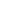 - 14h00: SHCM khối 4, 5- 14h15: Đ/c Dung chấm thi GVG tại TH Ái Mộ A (2 tiết)- 14h30: Đ/c Lâm đưa HS Dương Thu Hằng- lớp 5A3 đi tập luyện thi Điền kinh HKPĐ tại TTVHTT &TT quận Long BiênĐ/c BiếtĐ/c TâmSáu15/2- Tiết 2: CĐ BTNB lớp 1A2- Tiết 3: CĐ BTNB lớp 3A4- 17h00: TTCM kiểm tra KHDH tuần 24Đ/c DungĐ/c Nhung